КОНСПЕКТобразовательной  деятельности в старшей группе«Понемногу о лягушке»Цель: Знакомство детей с лягушкой.Задачи:Образовательная область «Познание»:познакомить детей с лягушкой (обитание, питание, особенности, приспособление к окружающему миру);изменить у детей традиционно неприязненное отношение  к  лягушкам;объяснить, насколько полезны и нужны в природе эти безобидные существа;показать детям развитие лягушки   от икринки до взрослой особи.Образовательная область «Художественное творчество»: развивать мышление, координацию движений, мелкую  моторику, сообразительности, наблюдательности, памяти.Образовательная область «Безопасность»: воспитывать доброжелательное и бережное   отношение к живым организмам;        воспитывать любознательность, интерес к природе.Оборудование:    картинки с изображением лягушки, с изображением икринки, головастик, малька, лягушонка; художественное  произведение Н.Сладков «Жалейкин и лягушонок»; игрушечная лягушка; макеты водяной среды и суши; лягушки (оригами); баночки с водой; трубочки; пластилин; дощечки для лепки; стеки для каждого ребёнка. Предворительная работа:  чтение художественной литературы - сказки    про  лягушек;рассматривание иллюстраций. Ход образовательной деятельности.Воспитатель.Сегодня мы с вами узнаем много нового и интересного о хорошо известном обитателе нашего края. О ком пойдет речь вам подскажет загадка:                                          У болотной мягкой кочкиПод зелененьким листочком                                          Притаилась попрыгушка                                          Пучеглазая... (Лягушка).Воспитатель.    Правильно, ребята, мы сегодня будем говорить о лягушке.Весной и летом можно встретить в природе во многих местах лягушек. Они разные и по размеру, и по цвету. Некоторые люди считают их вредными, неприятными, некрасивыми. Но, несмотря на это, про них сочинили и стихи, и сказки. Вы знаете сказки про лягушку?Дети. Да.Воспитатель. А какие?Дети. «Теремок», »Царевна - лягушка», «Лягушка - путешественница».Воспитатель. Вы правильно назвали сказки. Это и «Лягушка-путешественница» В.Гаршина, и «Теремок»С.Маршака и русская народная сказка «Царевна – лягушка».(Воспитатель показывает книжки.)Все говорят о лягушках, а вот никто не знает, как им живётся.     Давайте, превратимся в лягушек, чтобы узнать, как им живется. Сделать это не трудно. Вы закрывайте глаза, я скажу волшебные слова, хлопну в ладоши три раза, и вы превратитесь в лягушат, а я в маму - лягушку. « По щучьему веленью, по моему хотению, пусть эти дети превратятся в лягушат, а я в маму –лягушку.» (Воспитатель надевает шапку лягушки и достает лягушку – игрушку).Воспитатель. Откройте глаза. Ой, посмотрите мы не одни. К нам присоединился наш родственник.  Теперь давайте расскажем, какие мы: какая у нас кожа?Дети. Кожа лягушки холодная. Мокрая. Гладкая. Голая. Покрытая слизью. Воспитатель. Правильно. У нас кожа, голая, холодная, покрытая слизью. И люди считают, что если взять нас на руки, то у них в руках появятся бородавки. Это не правда. Ребята, обратим внимание на наши ноги. Какой длины задние и передние ноги?Дети. Передние короткие, задние длинные.Воспитатель. Что помогает лягушке плавать?Дети. Ноги.Воспитатель. Чем интересен язык?Дети. Красный. Длинный. Чтобы кушать. Чтобы ловить мух.Воспитатель. Как мы передвигаемся?Дети. Прыгаем.Воспитатель. Дети, скажите, где мы живём?Дети. В воде. На земле. В речке. В болоте. На озёрах. На суше.Воспитатель. Правильно, дети, мы лягушки, можем жить и на земле, и в воде.Лягушка, которая живёт на суше –травяная и она бурого цвета. А лягушка, которая живёт в воде - водяная и она зелёного цвета. (Показывает картинки). Дети, а почему лягушки разного цвета?Дети. От цвета окружающей среды. Потому что живут в воде. Потому что живут на земле.Воспитатель. Дети, мы сейчас с вами поиграем в одну игру. Игра называется «Посели лягушек». Вот  здесь у нас макет  водяной среды и макет суши.         В коробке «лягушата» бурого и зелёного цвета. Ваша задача «расселить»  лягушек в свою среду обитания.Воспитатель. Правильно ли вы заселили лягушек? (Анализ работы детей). Значит, где могут жить лягушки?Дети. На земле и в воде.Воспитатель. Дети, животные, которые могут жить и на воде, и на суше называют земноводными. Это слово состоит из слов вода и земля. Давайте, все вместе повторим это слово.Дети. Земноводные.Воспитатель. Дети мои, нас, лягушат, по-другому как могут назвать.Дети. Земноводными.Воспитатель. Детки мои лягушата, а вы знаете, как мы дышим?Дети. Носом. Вдыхаем воздух носом, набираем его и выдыхаем. Лёгкими. Вдыхаем и выдыхаем.Воспитатель. Мы, как и люди, вдыхаем воздух носом, набираем его в лёгкие и выдыхаем. Вот сейчас  мы с вами глубоко вдохнём и выдохнем. Чем дышим?Дети. Воздухом.Воспитатель. Воздух вокруг нас, но мы его не видим, так как прозрачный. А вот в воде можно «увидеть». (Воспитатель проводит с детьми опыт с воздухом: ставит баночки с водой, предлагает подуть через трубочку. Появляются много пузырьков воздуха.)  Дети, что мы видим?Дети. Пузырьки.Воспитатель. Дети, мы с вами увидели воздух. Вот так мы, лягушки, и дышим. Но только не зимой. В состоянии зимнего покоя мы дышим не легкими, а кожей. Именно это помогает нам пережить трудное и холодное время.     В начале весны все лягушки просыпаются и начинают готовиться к свадьбам. Самцам – женихам нужно подозвать к себе самочек – невест. А они такие капризные, что без свадебных песен ни за что не придут. Вот самцы и начинают петь и поют они  на совесть, громко и старательно. А теперь давайте устроим весёлый лягушачий хор.( Пение).Молодцы лягушата, хорошо квакаете! Но не - долго лягушки дают концерт. Самки – невесты прибудут на свадьбу вечером, а ночью начнут метать икру. Пройдёт время, и из икринок появляются на свет головастики, потом они вырастают вот таких мальков. Ну, когда у мальков отломаются хвостики, они становятся настоящими лягушатами. (Расставить по порядку картинки, что было в начале, а что потом).     Дети, кто скажет, чем питаются взрослые лягушки?Дети. Мухами. Пауками. Бабочками. Гусеницами.Воспитатель. Да, дети, вы правы. Мы питаемся насекомыми. Охотятся лягушки только вечером и ночью. Лягушки бросаются только на движущуюся цель. Добычу, которая сидит неподвижно, они не замечают. Лягушки поджидают добычу, затем прицелившись, точным броском выталкивают изо рта свой язык.    Дети, сейчас мы немножко отдохнем и сделаем физкультминутку.Физкультминутка: "Лягушка"Лягушечки – квакушечкиПо берегу гуляют.Комариков – судариковИ мошек собирают.Воспитатель. Дети, если бы нас, лягушек не стало, то, что случилось бы в природе?Дети.  Много было бы комаров. Людей укусили бы комары. Не было бы пенье лягушек. Около речек и озёр было бы скучно.Воспитатель. Да, дети мои, лягушки  нужные и полезные существа. Мы приносим большую пользу природе. За ночь мы съедим целые кучи комаров, так же очищаем воду.     Но мы сейчас должны превратиться в детей. Встаем, я скажу волшебные слова: «1,2,3 повернитесь и в людей  превратитесь».     Ребята, я хочу прочитать вам рассказ Н. Сладкова «Жалейкин и лягушонок».Слушайте внимательно.       Под кочкой в сыром болотце заметил Жалейкин маленького слабенького лягушонка. - Бедный, несчастный малыш! – воскликнул Жалейкин. – Как же плохо тебе, бедняжка, в этом грязном болоте! Темно, сыро, холодно! Но ты не унывай! Я спасу тебя, у меня дома тебе будет хорошо и уютно. Дома Жалейкин посадил лягушонка в самую красивую расписную шкатулку, постелил на дно мягкую сухую вату, поставил шкатулку на теплое солнышко и весело рассмеялся от радости. - Помни, лягушонок, мои заботы! Будешь жить теперь в тепле, сухости и чистоте. Не то, что в твоем грязном болоте! А лягушонок не радуется. А лягушонку не до веселья. Ему очень плохо, он чуть жив. Он перегрелся на солнце, засох и запутался в вате. Как увидел его Жалейкин, так и заревел. Всего лягушонка облил слезами, и вовремя: еще немножко – и лягушонок бы околел (погиб). Помчался Жалейкин с лягушонком к болоту. Тому самому, где сыро, грязно и холодно, но где лягушонку так же хорошо, как Жалейкину в своей теплой и чистой комнате.         Ребята, нельзя брать лягушек из природы к себе домой как будто бы из жалости. На самом деле этим человек губит живое безобидное существо. Всё, что есть в природе должно  быть сохранено. Нет в природе полезных и вредных, каждый важен, и у каждого своя роль и место.     Сейчас, ребята, мы с вами сделаем лягушку из пластилина.     Ребята, для лепки  какого мы цвета пластилина взяли?Дети. Зелёного.Воспитатель. Пластилин поделите на 4 ровные части. Для заготовления лапок возьмите один из четырёх кусочков. Сначала сделаем задние лапы. Ребята, какие у лягушки задние лапы?Дети. Длинные.Воспитатель. Да, правильно. Из двух частей скатайте одинаковые по толщине валики. Сплющите концы валиков и наметьте на них стеком перепонки. Однако запомните: изгибать лапки сейчас нельзя. Теперь сделайте передние лапки лягушки. Ребята, какими должны быть они?Дети. Передние ноги короче задних ног.Воспитатель.  Поэтому оставшийся третий кусочек пластилина разделите  пополам и с этими половинками повторите всю процедуру изготовления задних лапок. Получатся передние лапки. Оставшиеся три части пластилина скатайте в шар. Из шара вылепите заготовку, по форме похожую на небольшой огурчик.  Сделайте надрез на одном конце этого «огурчика» и слегка отогните нижнюю часть. Если вы хотите, чтобы лягушка улыбалась, стеком  загните уголки рта вверх. Из белого пластилина скатайте два маленьких одинаковых шарика — глаза лягушки. Закрепите их на голове. Сверху накройте глаза двумя тонкими зелеными веками, следя за тем, чтобы сзади они соприкасались с зеленым туловищем. В рот лягушки вложите красный язычок. Ребята, а для чего нужен язык лягушкам?Дети. Чтобы ловить комаров и мух.Воспитатель. Всё правильно. Молодцы.Особенность сборки лягушки заключается в том, что если передние лапки можно прикрепить самым обычным способом, то задние следует крепить перепонками вверх. Аккуратно замазав места соединения лапок, необходимо загнуть задние лапки вперед и вниз так, чтобы они плотно касались доски. Теперь лягушка готова.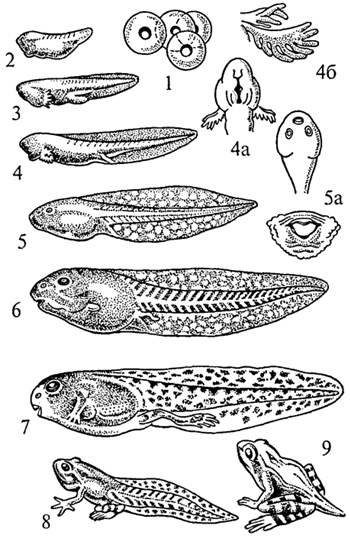 